АДМИНИСТРАЦИЯ СПАССКОГО СЕЛЬСОВЕТА САРАКТАШСКОГО РАЙОНА ОРЕНБУРГСКОЙ ОБЛАСТИП О С Т А Н О В Л Е Н И Е12.07.2023                                  с. Спасское          	                                № 40 - п Об утверждении Правил землепользования и застройки муниципального 
образования Спасский сельсовет Саракташскогорайона Оренбургской областиНа основании статей 12,132 Конституции Российской Федерации, статьи 31 и 32 Градостроительного кодекса Российской Федерации, статьи 35 Федерального закона от 06.10.2003 Х13 1-ФЗ « Об общих принципах организации местного самоуправления в Российской Федерации», части 10 статьи 14 Закона Оренбургской области от 16.03.2007 №1037/233-IV- О3 «О градостроительной деятельности на территории Оренбургской области», руководствуясь статьей 5 Устава муниципального образования Спасский сельсовет Саракташского района Оренбургской области, решением Совета депутатов муниципального образования Спасский сельсовет «О внесении изменений в Генеральный план муниципального образования Спасский сельсовет Саракташского района Оренбургской области» от 12.07.2023 № 99, постановлением администрации Спасского сельсовета «О подготовке проекта внесения изменений в Правила землепользования и застройки муниципального образования Спасский сельсовет Саракташскогорайона Оренбургской области» от №4-п, администрация Спасского сельсовета постановляет:1.Утвердить «Правила землепользования и застройки муниципального образования Спасский сельсовет Саракташскогорайона Оренбургской области» в составе материалов согласно приложению.2.Настоящее постановление вступает в силу после опубликования в газете «» муниципального образования Спасский сельсовет и подлежит размещению на сайте администрации сельсовета.3. Контроль за исполнением настоящего постановления оставляю за собой.Глава муниципального образования		______________А.М. ГубанковРазослано: администрация Саракташского района, сайт администрации Спасского сельсовета, газета Информационный бюллетень «Спасский сельсовет», в дело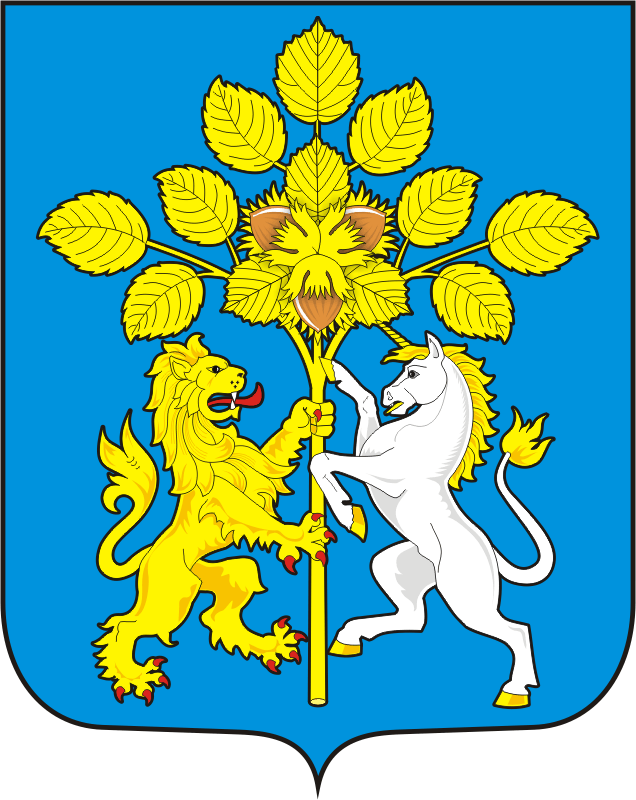 